муниципальное бюджетное общеобразовательное учреждение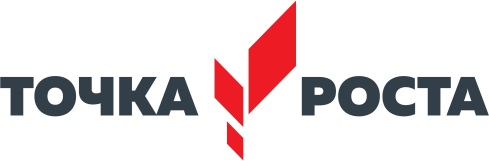 «Клюквинская средняя общеобразовательная школа» Курского района Курской областиРАБОЧАЯ ПРОГРАММАпо курсу внеурочной деятельности«Робототехника»(с использованием цифрового и аналогового оборудованияцентра естественнонаучной и технологической направленностей «Точка роста»)Уровень: основное общее образование.2023-2024 учебный год Учитель: Никитой Наталья Михайловнад.Селиховы Дворы 2023годРабочая программа по внеурочной деятельности «Робототехника» построена на основе фундаментального ядра содержания основного общего образования, требований к результатам освоения основной образовательной программы основного общего образования, требований к структуре основной образовательной программы основного общего образования, прописанных в Федеральном государственном образовательном стандарте основного общего образования, а также Концепции духовно-нравственного развития и воспитания гражданина России.Преподавание внеурочной деятельности «Сетевое сообщество «Гигабайтик» в основной школе осуществляется в соответствии с основными нормативными документами и инструктивно методическими материалами:Закон Российской Федерации «Об образовании в Российской Федерации» от 29.12.2012г. №273-ФЗ;Федеральный государственный образовательный стандарт основного общего образования, утвержденный приказом Минобрнауки России от 17.12.2010 № 1897 «Об утверждении и введении в действие федерального государственного образовательного стандарта основного общего образования» (в ред. приказа Минобрнауки России от 29.12.2014 №1644)Авторская программа основного общего образования по информатике 5-9 классы. Автор: Босовой Л.Л.«Программа курса информатики и ИКТ для 5-9 классов средней общеобразовательной школы»: программы для общеобразовательных учреждений к комплекту учебников, изданной в сборнике «Информатика. Программы для общеобразовательных учреждений 2-11 классы», составитель М.Н. Бородин. – М.: БИНОМ. Лаборатория знаний, 2010;В соответствии с ООП ООО МБОУ «Клюквинская средняя общеобразовательная школа»Цель курса:целенаправленная подготовка учащихся к изучении информатикиЗадачи курса:систематизировать знания учащихся по физико-математическому циклу школьных предметов;расширить представления учащихся по определённым темам.Содержание программывнеурочной деятельности «Сетевое сообщество «Гигабайтик».6 класс (34 часа, 1 час в неделю)Тема 1. Обучение работе на компьютереНазначение основных устройств компьютера. Правила работы за компьютером. Назначение объектов компьютерного рабочего стола. Понятие компьютерного меню. Освоение технологии работы с меню.Тема 2. Освоение среды графического редактора PaintЧто такое компьютерная графика. Основные возможности графического редактора Paint по созданию графических объектов. Панель Палитра. Панель Инструменты. Настройка инструментов рисования. Создание рисунков с помощью инструментов.Тема 3. Редактирование рисунковПонятие фрагмента рисунка. Технология выделения и перемещения фрагмента рисунка. Сохранение рисунка на диске. Понятие файла. Открытие файла с рисунком.Тема 4. Точные построения графических объектовГеометрические инструменты. Использование клавиши Shift при построении прямых, квадратов, окружностей. Редактирование графического объекта по пикселям. Понятие пиктограммы.Тема 5. Преобразование рисункаОтражения и повороты. Наклоны. Сжатия и растяжения рисунка. Тема 6. Конструирование из мозаикиПонятие типового элемента мозаики. Понятие конструирования. Меню готовых форм – плоских и объемных. Конструирование с помощью меню готовых форм.Учебно-тематический планПланируемые результаты освоения учебного предметаОбучение внеурочной деятельности «Сетевое сообщество «Гигабайтик» направлено на достижение обучающимися следующих результатов:В 6 КЛАССЕ:Личностные результаты:наличие представлений об информации как важнейшем стратегическом ресурсе развития личности, государства, общества;понимание роли информационных процессов в современном мире;владение первичными навыками анализа и критичной оценки получаемой информации; ответственное отношение к информации с учетом правовых и этических аспектов ее распространения; развитие чувства личной ответственности за качество окружающей информационной среды;способность увязать учебное содержание с собственным жизненным опытом, понять значимость подготовки в области информатики и ИКТ в условиях развития информационного общества;готовность к повышению своего образовательного уровня и продолжению обучения с использованием средств и методов информатики и ИКТ;способность	и	готовность	к	общению	и	сотрудничеству	со	сверстниками	и	взрослыми	в	процессе образовательной, общественно-полезной, учебно-исследовательской, творческой деятельности;способность	и	готовность	к	принятию	ценностей	здорового	образа	жизни	за	счет	знания	основных гигиенических, эргономических и технических условий безопасной эксплуатации средств ИКТ.Метапредметные результаты:владение общепредметными понятиями «объект», «система», «модель», «алгоритм», «исполнитель» и др.; владение информационно-логическими  умениями:  определять понятия, создавать обобщения, устанавливатьаналогии, классифицировать, самостоятельно выбирать основания и критерии для классификации, устанавливать причинно-следственные связи, строить логическое рассуждение, умозаключение (индуктивное, дедуктивное и по аналогии) и делать выводы;владение умениями самостоятельно планировать пути достижения целей; соотносить свои действия с планируемыми результатами, осуществлять контроль своей деятельности, определять способы действий в рамках предложенных условий, корректировать свои действия в соответствии с изменяющейся ситуацией; оценивать правильность выполнения учебной задачи;владение основами самоконтроля, самооценки, принятия решений и осуществления осознанного выбора в учебной и познавательной деятельности;владение основными универсальными умениями информационного характера: постановка и формулирование проблемы; поиск и выделение необходимой информации, применение методов информационного поиска; структурирование и визуализация информации; выбор наиболее эффективных способов решения задач в зависимости от конкретных условий; самостоятельное создание алгоритмов деятельности при решении проблем творческого и поискового характера;владение информационным моделированием как основным методом приобретения знаний: умение преобразовывать объект из чувственной формы в пространственно-графическую или знаково-символическую модель; умение строить разнообразные информационные структуры для описания объектов; умение «читать» таблицы, графики, диаграммы, схемы и т.д., самостоятельно перекодировать информацию из одной знаковой системы в другую; умение выбирать форму представления информации в зависимости от стоящей задачи, проверять адекватность модели объекту и цели моделирования;ИКТ-компетентность – широкий спектр умений и навыков использования средств информационных и коммуникационных технологий для сбора, хранения, преобразования и передачи различных видов информации, навыки создания личного информационного пространства (обращение с устройствами ИКТ; фиксация изображений и звуков; создание письменных сообщений; создание графических объектов; создание музыкальных и звуковых сообщений; создание, восприятие и использование гипермедиасообщений; коммуникация и социальное взаимодействие; поиск и организация хранения информации; анализ информации).Предметные результаты:формирование информационной и алгоритмической культуры; формирование представления о компьютере как универсальном устройстве обработки информации; развитие основных навыков и умений использования компьютерных устройств;формирование представления об основных изучаемых понятиях: информация, алгоритм, модель – и их свойствах;развитие алгоритмического мышления, необходимого для профессиональной деятельности в современном обществе; развитие умений составить и записать алгоритм для конкретного исполнителя; формирование знаний об алгоритмических конструкциях, логических значениях и операциях; знакомство с одним из языков программирования и основными алгоритмическими структурами — линейной, условной и циклической;формирование умений формализации и структурирования информации, умения выбирать способ представления данных в соответствии с поставленной задачей — таблицы, схемы, графики, диаграммы, с использованием соответствующих программных средств обработки данных;формирование навыков и умений безопасного и целесообразного поведения при работе с компьютерными программами и в Интернете, умения соблюдать нормы информационной этики и права.МЕСТО УЧЕБНОГО ПРЕДМЕТА В УЧЕБНОМ ПЛАНЕДля реализации рабочей программы изучения по внеурочной деятельности «Сетевое сообщество «Гигабайтик» на этапе полного общего образования учебным планом школы отведено 34 часа. Из них 34 часа в 6 классе. Для обеспечения 34-часового курса информатики в 6 классе по программе отведено 34 часа учебным планом.УЧЕБНО-МЕТОДИЧЕСКОЕ  ОБЕСПЕЧЕНИЕУчебно-методическое обеспечение учебного процесса предусматривает использование УМК (учебно-методических комплексов) по информатике с 6 класс.Авторская программа Босовой Л.Л. «Программа курса информатики и ИКТ для 5-9 классов средней общеобразовательной школы», изданной в сборнике «Информатика. Программы для общеобразовательных учреждений 2-11 классы / Составитель М.Н. Бородин. – М.: БИНОМ. Лаборатория знаний, 2010».Информатика и ИКТ. 6 класс: методическое пособие. – М.: БИНОМ. Лаборатория знаний, 2011Информатика : учебник для 6 класса. – М.:БИНОМ. Лаборатория знаний, 2015.Тематическое планирование. 6 классКритерии оценивания достижений обучающихся Оценка теоретических знаний учащихся:Отметка «5»:полно раскрыто содержание материала в объёме программы и учебника; чётко и правильно даны определения и раскрыто содержание понятий, верно использованы	научные термины; для доказательства использованы различные умения, выводы из наблюдений и опытов; ответ самостоятельный.Отметка «4»:раскрыто содержание материала, правильно даны определения понятие и использованы научные термины, ответ самостоятельные, определения понятий неполные, допущены незначительные нарушения последовательности изложения, небольшие неточности при использовании научных терминов или в выводах а обобщениях из наблюдешь, I опытов.Отметка «3»:усвоено основное содержание учебного материала, но изложено фрагментарно; не всегда последовательно определение понятии недостаточно чёткие; не использованы выводы и обобщения из наблюдения и опытов, допущены ошибки при их изложении; допущены ошибки и неточности в использовании научной терминологии, определении понятии.Отметка «2»:основное содержание учебного материала не раскрыто; не даны ответы на вспомогательные вопросы учителя; допущены грубые ошибка в определении понятие, при использовании терминологии.Оценка практических умений учащихсяОценка умений ставить опытыОтметка «5»:правильно определена цель опыта; самостоятельно и последовательно проведены подбор оборудования и объектов, а также работа по закладке опыта; научно, грамотно, логично описаны наблюдения и сформулированы выводы из опыта. Отметка «4»:правильно определена цель опыта; самостоятельно проведена работа по подбору оборудования, объектов при закладке опыта допускаются; 1-2 ошибки, в целом грамотно и логично описаны наблюдения, сформулированы основные выводы из опыта; в описании наблюдении допущены неточности, выводы неполные.Отметка «3»:правильно определена цель опыта, подбор оборудования и объектов, а также работы по закладке опыта проведены с помощью учителя; допущены неточности я ошибка в закладке опыта, описании наблюдение, формировании выводов. Отметка «2»:не определена самостоятельно цель опыта; не подготовлено нужное оборудование; допущены существенные ошибки при закладке опыта и его оформлении.2. Оценка умений проводить наблюденияУчитель должен учитывать: правильность проведения; умение выделять существенные признаки, логичность и научную грамотность в оформлении результатов наблюдение и в выводах.Отметка «5»:правильно по заданию проведено наблюдение; выделены существенные признаке, логично, научно грамотно оформлены результаты наблюдения I выводы.Отметка «4»:правильно по заданию проведено наблюдение, при выделении существенных признаков у наблюдаемого объекта (процесса), названы второстепенные признаки; допущена небрежность в оформлении наблюдение и выводов.Отметка «3»:допущены неточности, 1-2 ошибка в проведении наблюдение по заданию учителя; при выделении существенных признаков у наблюдаемого объекта (процесса) выделены лишь некоторые, допущены ошибки (1-2) в оформлении наблюдение и выводов.Отметка «2»:допущены ошибки (3-4) в проведении наблюдение по заданию учителя; неправильно выделены признака наблюдаемого объекта (процесса), допущены ошибки (3-4) в оформлении наблюдений и выводов.Оценка выполнения тестовых заданий:Отметка «5»: учащийся выполнил тестовые задания на 91 – 100%. Отметка «4»: учащийся выполнил тестовые задания на 71 – 90%. Отметка «3»: учащийся выполнил тестовые задания на 51 – 70%. Отметка «2»: учащийся выполнил тестовые задания менее чем на 51%.Рассмотрена на заседании ШМОПротокол №	от «	»	2023г. Руководитель ШМО 	/ Морозова Л. И. /Принята на заседании ПСПротокол №	от «	»	2023г. Председатель ПС 	/Срывкова Л. В. /Утверждаю Директор школы 	/Охотникова Н. В./ Приказ № 	«	»	2023г.№Наименование разделов (тем)Количество часов попрограммеВ том числе на проведение№Наименование разделов (тем)Количество часов попрограммеПрактических работ6 класс6 класс6 класс6 класс1Тема 1. «Обучение работе накомпьютере»532Тема 2. «Освоение среды графического редактора Paint»633Тема 3. «Редактирование рисунков»634Тема 4. «Точные построенияграфических объектов»435Тема 5. «Преобразование рисунка»616Тема 6. «Конструирование из мозаики»417Тема 7. «Повторение»11№ДатаДатаТема урокаФорма организации урокаВиды учебной деятельностиДомашнее задание№ПланФактТема урокаФорма организации урокаВиды учебной деятельностиДомашнее заданиеТема 1. «Обучение работе на компьютере» 5чТема 1. «Обучение работе на компьютере» 5чТема 1. «Обучение работе на компьютере» 5чТема 1. «Обучение работе на компьютере» 5чТема 1. «Обучение работе на компьютере» 5чТема 1. «Обучение работе на компьютере» 5чТема 1. «Обучение работе на компьютере» 5ч1Назначение основных устройств компьютераКомбини рованный урокОпределить: Цели изучения курса информатики и ИКТ. Техника безопасности и организациярабочего местаСтр 62Правила	работы	закомпьютеромКомбини рованныйурокОпределить: Информация и ее свойства§1.13Назначение	объектовкомпьютерного рабочего столаКомбини рованный урокОпределить: Обработка информации§1.24Понятиекомпьютерного менюКомбинированный урокОпределить: Хранение и передача информации§1.25Освоение	технологииработы с менюКомбинированный урокОпределить: Хранилище, сети, Интернет§1.3Тема 2. «Освоение среды графического редактора Paint» 6чТема 2. «Освоение среды графического редактора Paint» 6чТема 2. «Освоение среды графического редактора Paint» 6чТема 2. «Освоение среды графического редактора Paint» 6чТема 2. «Освоение среды графического редактора Paint» 6чТема 2. «Освоение среды графического редактора Paint» 6чТема 2. «Освоение среды графического редактора Paint» 6ч6Что такое компьютернаяграфикаКомбини рованный урокОпределить: Объект - модель§1.47Основные возможности графического редактора Paint по созданию графических объектовКомбини рованный урокОпределить: Форма информации, системы счисления§1.58Панель ПалитраКомбини рованныйурокОпределить: Бит, байт, двоичный код§1.69Панель ИнструментыУрок контроля знаний и уменийОбобщение и систематизация основных понятий темы«Информация и информационные процессы»Повтор темы10Настройка инструментоврисованияКомбини рованный урокОпределить: Устройства ввода, вывода и обработки информации§2.111Создание рисунков с помощьюинструментовКомбини рованный урокОпределить: Комп как сис-ма. интерфейс§2.2Тема 3. «Редактирование рисунков» 6чТема 3. «Редактирование рисунков» 6чТема 3. «Редактирование рисунков» 6чТема 3. «Редактирование рисунков» 6чТема 3. «Редактирование рисунков» 6чТема 3. «Редактирование рисунков» 6чТема 3. «Редактирование рисунков» 6ч12Понятие фрагмента рисункаКомбини	Оп рованныйурокределить: Системное программное обеспечение§2.313Технология выделенияи перемещения фрагмента рисункаКомбинированный урокОпределить: Прикладноепрограммное обеспечение персонального компьютера.§2.314Технология выделенияи перемещения фрагмента рисункаКомбини рованныйурокОпределить: Файлы и файловые структуры§2.415Сохранение рисунка на дискеКомбини рованныйурокОпределить: Пользовательский интерфейс§2.516Понятие файлаУрок контроля знаний и уменийОбобщение и систематизация основных понятий темы «Компьютеркак универсальное устройство для работы с информацией».Повтор темы17Открытие файла с рисункомКомбинированный урокОпределить: Формирование изображения на экране монитора.§3.1Тема 4. «Точные построения графических объектов» 4чТема 4. «Точные построения графических объектов» 4чТема 4. «Точные построения графических объектов» 4чТема 4. «Точные построения графических объектов» 4чТема 4. «Точные построения графических объектов» 4чТема 4. «Точные построения графических объектов» 4чТема 4. «Точные построения графических объектов» 4ч18Геометрические инструментыКомбинированный урокОпределить: Компьютерноепредставление цвета. Компьютерная графика (растровая, векторная).§3.219Использование клавиши shift при построении прямых,квадратов,окружностейУрок-прак- тикумОпределить: Интерфейс графических редакторов. Форматы графических файлов§3.320Использование клавиши shift припостроении прямых, квадратов,Урок контроля знаний и уменийОбобщение и систематизация основных понятий темы «Обработка графической информации».Повтор темыокружностей21Редактированиеграфического объекта по пикселямКомбинированный урокОпределить: Текстовые документы иих структурные единицы (раздел, абзац, строка, слово, символ).§4.122Редактированиеграфического объекта по пикселямУрок-прак- тикумОпределить: Технологии создания текстовых документов.§4.223Понятие пиктограммыУрок-прак- тикумСоздание, редактирование иформатирование текстовых документов на компьютере.§4.3Тема 5. «Преобразование рисунка»Тема 5. «Преобразование рисунка»Тема 5. «Преобразование рисунка»Тема 5. «Преобразование рисунка»Тема 5. «Преобразование рисунка»Тема 5. «Преобразование рисунка»Тема 5. «Преобразование рисунка»24Отражения и поворотыУрок-прак- тикумСтилевое форматирование.§4.325Отражения и поворотыУрок-прак- тикумВключение в текстовый документсписков, таблиц, диаграмм, формул и графических объектов.§4.426НаклоныУрок-прак- тикумИнструменты распознавания текстов и компьютерного перевода.§4.527НаклоныУрок-прак- тикумОриентация, размеры страницы, величина полей. Нумерация страниц.Колонтитулы. Сохранениедокумента в различных текстовых форматах§4.628Сжатия и растяжения рисункаКомбини рованный урокОпределить: Этапы развития ЭВМОформл ение реферата29Сжатия и растяжениярисункаУрок контроля знаний иуменийОбобщение и систематизацияосновных понятий темы «ОбработкаПовтортемытекстовой информации».Тема 6. «Конструирование из мозаики»Тема 6. «Конструирование из мозаики»Тема 6. «Конструирование из мозаики»Тема 6. «Конструирование из мозаики»Тема 6. «Конструирование из мозаики»Тема 6. «Конструирование из мозаики»Тема 6. «Конструирование из мозаики»30Понятие типового элемента мозаикиУрок контроля знаний и уменийОбобщение и систематизацияосновных понятий темы «Обработка текстовой информации».Повтор темы31Понятие конструированияУрок-прак- тикумОпределить: Компьютерныепрезентации. Дизайн презентации и макеты слайдов§5.232Меню готовых форм – плоских и объемныхУрок-прак- тикумОпределить: Звуки и видеоизображения. Композиция и монтаж.Возможность дискретного представления мультимедийныхданных§5.233Конструирование с помощью менюготовых формУрок контроля знаний и уменийОбобщение и систематизация основных понятий главы«Мультимедиа».Повтор темы 5Тема 7. «Повторение»Тема 7. «Повторение»Тема 7. «Повторение»Тема 7. «Повторение»Тема 7. «Повторение»Тема 7. «Повторение»Тема 7. «Повторение»34Конструирование спомощью меню готовых формКомбинированный урокПовторить основные понятия курсаПовтор тем